ASSUMPTION OF THE VIRGIN MARY UKRAINIAN ORTHODOX CHURCHECUMENICAL PATRIARCHATE OF CONSTANTINOPLE AND NEW ROME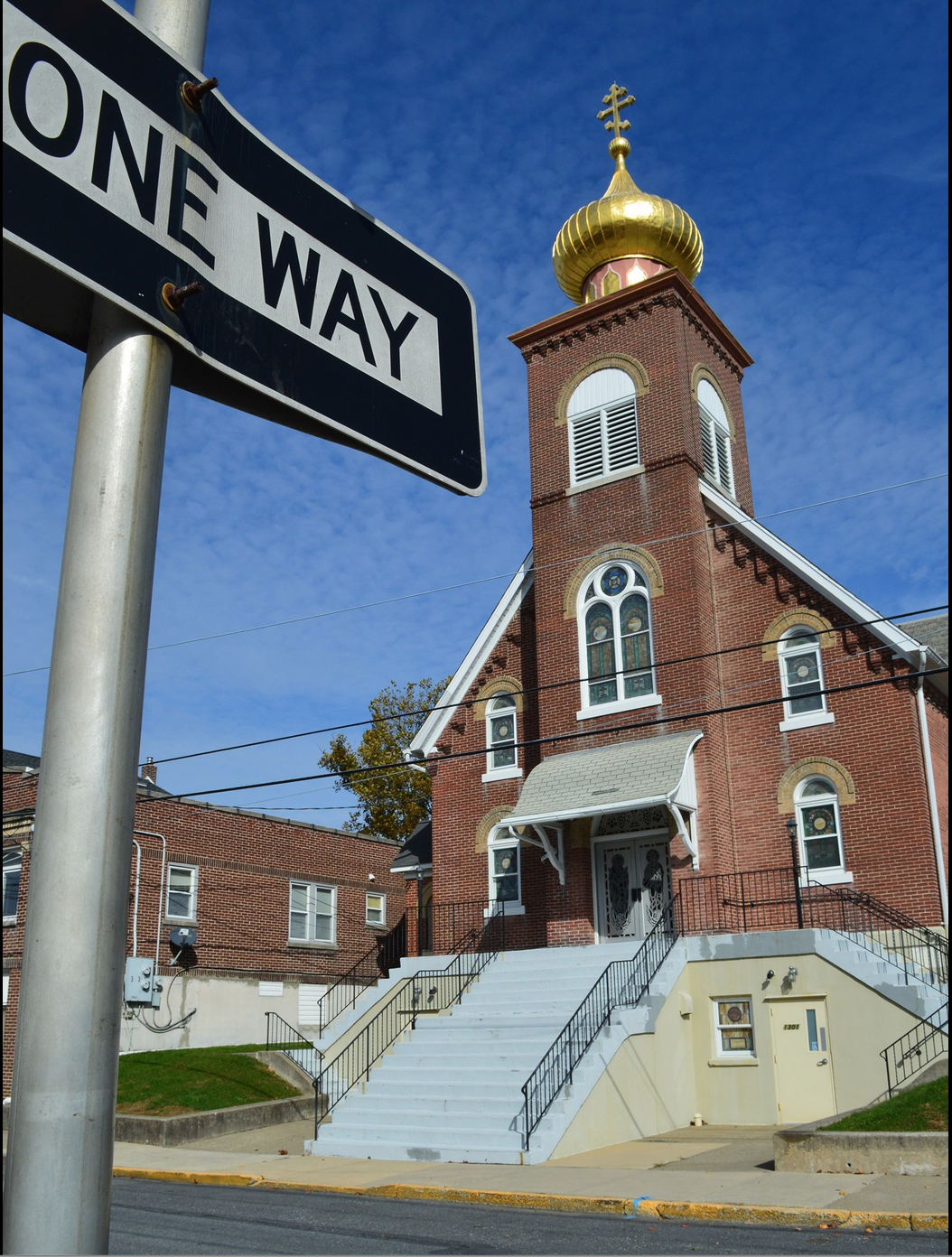 1301 Newport Avenue, Northampton, Pennsylvania 18067Rev. Fr. Oleg Kravchenko, RectorProtodeacon Mikhail Sawarynski, AttachedWebsites:	holyassumption.org and ukrainianorthodoxchurchusa.orgFacebook:	Assumption of the Virgin Mary Ukrainian Orthodox ChurchYouTube:	AVM UOC ChurchContacts:	Fr. Oleg Kravchenko - (484) 834-7261; olegkravchenko2212@gmail.comProtodeacon Mikhail – (H) (610) 262-3876); pravoslavni@rcn.comOffice – (610) 262-2882; avmuoc@gmail.comWebmaster, John Hnatow – john.hnatow@gmail.comClick HERE for Prayer in Time of Corona VirusTune in to our news, announcements, and online Facebook Livestream Liturgies HERE!Sun. 09 Jan.	29th SUNDAY AFTER PENTECOST. TONE 4. SUNDAY after the NATIVITY of CHRIST. Protomartyr & Archdeacon STEPHEN (34). Righteous Ones DAVID the King, JOSEPH the Betrothed, JAMES the Brother of the Lord. Confessor THEODORE GRAPTUS of Palestine (840). St. THEODORE, Archbishop of Constantinople (686).Epistles: Galatians 1:11-19 & Acts 6:8-15; 7:1-5, 47-60  Gospels: Matthew 2:13-23 & Matthew 21:33-42 CHRIST IS BORN!	    ХРИСТОС НАРОДИВСЯ!Liturgical Meneion & Scripture Readings (FAST FREE WEEK) Mon. 10 Jan.	The 20,000 Martyrs of Nicomedia (302). Apostle Nicanor the Deacon (34).Heb. 8:7-13	Mk. 10:46-52Tue. 11 Jan.	The 14,000 Infants (Holy Innocents) slain by Herod at Bethlehem (1st c.). Heb. 9:8-10, 15-23	Mk. 11:11-23Wed. 12 Jan.	Virgin-martyr Anysia at Thessalonica (298). Heb. 10:1-18	 Mk. 11:23-26Thu. 13 Jan.	Ven. Melania the Younger of Rome. St. Peter Mohyla metropolitan of Kyiv.Heb. 10:35–11:7	Mk. 11:27-33Fri. 14 Jan.	CIRCUMCISION OF OUR LORD JESUS CHRIST. St. Basil the Great.Col. 2:8-12	Lk. 2:20-21, 40-52Heb. 7:26 - 8:2	Lk. 6:17-239:00 AM	Divine Liturgy of St. Basil the Great.Sat. 15 Jan.	St. Sylvester, pope of Rome (335). 1Tim. 3:14-4:5	Mt. 3:1-115:00 PM	Great Vespers. Sun. 16 Jan.	9:00 AM	Divine Liturgy.  $50 donation to Memorial Fund from Michael and Martha Misko in memory of +David Kuba. Thank you for your donation.Please pick up calendars and envelopes downstairs in the hall.THE ANNUAL PARISH MEETING will be held on Sunday, January 30, 2022, after Liturgy. Liturgy will be held at 8:30 AM on that day.Caroling for Christ. January 15, 2022, 1 PM. Ukrainian Cultural Center. The Consistory requests you place new or gently used stuffed toys under your parish Christmas tree! The stuffed toys will be sent to the children in the war zone in Ukraine.  The senior UOL is collecting GLOVES, SCARVES AND HATS FOR THE FOOD BANK. Collection box is in the hall. Thank you.SUNDAY SCHOOL SCHEDULE: Mrs. Mary Ost (Preschool/ Elementary) Sundays 8:55-9:20 AM. Mrs. Karen Osmun (Secondary) Sundays at 8:45-9:15 AM. FOR THE FOOD BANK: We were assigned baby foods, but they also need cans of potatoes, tuna fish, canned meats, pasta, spaghetti sauce, mac & cheese.VARENYKY SCHEDULE:  February 3, 17. 300 dozen limit. We strongly need your help as a volunteer. Please call Helen: 610-261-4575.BIRTHDAYS:09 Jan…William Hallman16 Jan…Melanie Unger, Justin HnatowMNOHAYA LITA!   MANY YEARS!NECROLOGY: 10 Jan…Olga Petro ’02, Edna Drobick ’92, Carl Schmall ‘15   11 Jan…Marie Kulp ’06, Anna Kowalchuk ‘18   12 Jan…Anna Hul ’22, Olha Machibroda ‘23  13 Jan…Michael Sawarynski ’95, Kathryn Crayosky ‘76  14 Jan…Michael Chudyk ‘46VICHNAYA PAMYAT! MEMORY ETERNAL!PRAYER FOR THE HEALTH & SALVATION OF THE AFFLICTED: child Charlie, priest Vasyl Dovgan, Rosemarie Pypiuk, Kirk Swauger, Azarah Nehmeh, Stephanie Donnelly, Nicholas Alexander, Danny Berro, Paulette Mecherly, Steve Sivulich, child Alexandria, Elizabeth Pastushenko, Philippe Chasseuil, Halyna Kucharchuk, Joan Molnar, Bill Ketterer, Brandon and Stacy Snyder, Aaliyah Osmun, Ihor Broda, James Osmun, William Savitz, Vladimir Krasnopera, Brendan Phillips, Jessie Hnatow, Jessica Meashock, Adam Hewko, Andrew Thaxton, Susan Ferretti, Judy Albright, Rob Hewko, Daniel Kochenash, Christopher Mack, Norman Betrous, Justine Schubert.PROPERS FOR THE LITURGY ST. JOHN CHRYSOSTOMTropar of the Resurrection, Tone 4When the women disciples of the Lord learned from the angel the joyous message of Your Resurrection, they cast away the ancestral curse and with gladness told the Apostles: Death is overthrown. Christ God is risen, granting the world great mercy.Tropar of the Nativity of Christ, Tone 4Your Nativity Christ our God has shone to the world the Light of Wisdom. For by it those who worshipped the stars, were taught by a star, to adore You the Sun of Righteousness, and to know You the Orient from on High. Lord, glory to You. Tropar to the Righteous Ones, Tone 2Joseph, proclaim the great miracles you have witnessed to David, the Ancestor of God. You have seen the Virgin with Child, given glory with the shepherds, worshipped with the Magi and an angel of the Lord has appeared to you. Pray to Christ our God to save our souls.Tropar to Archdeacon Stephen, Tone 4First Martyr and Apostle of Christ, you fought the good fight. You exposed the perversion of the persecutors. For when you were murdered by stoning at the hands of wicked men you received a crown from the Right Hand on High, while you cried out to God saying: Lord do not hold this sin against them.Kondak to the Righteous Ones, Tone 6Today David the Holy One is filled with joy. Joseph and James offer their hymns of praise to the One born on earth in a manner beyond description and cry out: Merciful One, save those who honor you.Glory to the Father and to the Son and to the Holy Spirit.Kondak to Archdeacon Stephen, Tone 3Yesterday, the Master came to us in the flesh and today His servant departs from the flesh. Yesterday, the King as born in the flesh and today His servant is stoned to death. For this reason, the Divine First Martyr Stephen met his end.Now and ever and to the ages of ages. Amen.Kondak of the Nativity of Christ, Tone 3Today, the Virgin gives birth to the Transcendent One and the earth offers a cave to the Unapproachable One. Angels with shepherds glorify Him. The wise men journey with the star. Since for our sake the Eternal God was born as a little Child.Prokimen for the Righteous Ones, Tone 4God is wonderful in His saints, the God of Israel.Verse: God grants strength and might to His people. Blessed be God.Prokimen to St. Stephen, Tone 8Let all the earth worship You and sing to You. Let them sing praise to Your Name.Epistles:  Galatians 1: 11-19 & Acts 6:8-15, 7:1-5, 47-60Alleluia Verses, Tone 4. Lord, remember David and all his meekness.Verse: How he made an oath to the Lord and vowed to the God of Jacob.Verse: Lord, the Heavens shall declare Your wonders and Your Truth in the assembly of Saints.Gospels: Matthew 2:13-23 & Matthew 21: 33-42Instead of “It is right in truth”Magnify, my soul, the Most Pure Virgin Birth-Giver of God who is greater in honor and more glorious than the hosts on high.Irmos, Tone 1It is a strange and most wonderful mystery that I see: the cave is       heaven; the Virgin, the throne of the Cherubim; the manger a room in which Christ, the Uncontainable God, is laid. Him do we praise and magnify.Communion Hymn: Praise the Lord from the heavens, praise Him in the highest. Rejoice in the Lord, you Righteous, praise befits the upright. Their voice has gone out into all the world and their words to the very ends of the universe. Alleluia (3X)